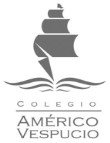 CENTRO EDUCACIONALCENTRO EDUCACIONALAMÉRICO VESPUCIOAMÉRICO VESPUCIOHORARIO AÑO ESCOLARHORARIO AÑO ESCOLARHORARIO AÑO ESCOLARHORARIO AÑO ESCOLARHORARIO AÑO ESCOLARHORARIO AÑO ESCOLARHORARIO AÑO ESCOLAR2020202020202020202020202020Profesor(a) Jefe:Profesor(a) Jefe:JUAN ZAMORANOJUAN ZAMORANOJUAN ZAMORANOCurso:Curso:III° MEDIO BIII° MEDIO BIII° MEDIO BSala:Sala:MeetMeetHRStiempoLunesMartesMiércolesJuevesViernes110:00 - 10:30CocinaMatemáticaCocinaInglésLenguaje210:40 - 11:10CocinaMatemáticaCocinaCs. CuidLenguaje311:20 - 11:50ArtesFilosofíaEd. Ciud0Orientación412:00- 12:3000000512:40 - 13:2000000ALMUERZO614:30 - 15:0000000715:10 - 15:40000Ad. Hotelera815:50 - 16:20000Ad. Hotelera916:20 - 17:00001000